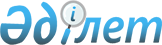 О внесении изменений и дополнений в приказ Заместителя Премьер-Министра Республики Казахстан – Министра сельского хозяйства Республики Казахстан от 1 июня 2017 года № 221 "Об утверждении Положения о Комитете государственной инспекции в агропромышленном комплексе Министерства сельского хозяйства Республики Казахстан"Приказ Министра сельского хозяйства Республики Казахстан от 14 сентября 2021 года № 272
      ПРИКАЗЫВАЮ:
      1. Внести в приказ Заместителя Премьер-Министра Республики Казахстан – Министра сельского хозяйства Республики Казахстан от 1 июня 2017 года № 221 "Об утверждении Положения о Комитете государственной инспекции в агропромышленном комплексе Министерства сельского хозяйства Республики Казахстан" следующие изменения и дополнения:
      в Положении о Комитете государственной инспекции в агропромышленном комплексе Министерства сельского хозяйства Республики Казахстан, утвержденном указанным приказом:
      в пункте 20:
      подпункты 10), 11), 12), 13), 14), 15) и 16) исключить;
      дополнить подпунктами 26), 27), 28), 29) и 30) следующего содержания:
      "26) реализовывает принципы надлежащей лабораторной практики в соответствии с правилами, утвержденными уполномоченным органом в сфере технического регулирования;
      27) разрабатывает (участвует в разработке) нормативно-методической базы в области надлежащей лабораторной практики;
      28) подготавливает предложения по созданию, модернизации и оснащению органов по подтверждению соответствия и лабораторий по продукции, подлежащей обязательному подтверждению соответствия;
      29) участвует в работе по включению или исключению органов по оценке соответствия в национальную часть (из национальной части) единого реестра органов по оценке соответствия Евразийского экономического союза;
      30) осуществляет государственный контроль и надзор в порядке, определенном Предпринимательским кодексом Республики Казахстан, за соблюдением требований соответствующих технических регламентов в рамках установленной компетенции;";
      в пункте 26:
      подпункт 2) изложить в следующей редакции:
      "2) представляет руководству Министерства предложения по структуре и штатной численности Комитета;";
      дополнить подпунктом 2-1) следующего содержания:
      "2-1) утверждает структуру и штатную численность территориальных подразделений Комитета;".
      2. Комитету государственной инспекции в агропромышленном комплексе Министерства сельского хозяйства Республики Казахстан в установленном законодательством порядке обеспечить:
      1) направление электронной копии настоящего приказа в Республиканское государственное предприятие на праве хозяйственного ведения "Институт законодательства и правовой информации Республики Казахстан" Министерства юстиции Республики Казахстан для включения в Эталонный контрольный банк нормативных правовых актов Республики Казахстан;
      2) размещение настоящего приказа на интернет-ресурсе Министерства сельского хозяйства Республики Казахстан;
      3) принятие иных мер, вытекающих из настоящего приказа.
      3. Контроль за исполнением настоящего приказа возложить на курирующего вице-министра сельского хозяйства Республики Казахстан.
      4. Настоящий приказ вводится в действие со дня его подписания.
					© 2012. РГП на ПХВ «Институт законодательства и правовой информации Республики Казахстан» Министерства юстиции Республики Казахстан
				
      Министр сельского хозяйства
Республики Казахстан 

Е. Карашукеев
